CSR Implementation Training for CSR buyerBuyers Self Registration processOverviewThis is a brief overview of the Buyer Self Registration process after their access request has been approved. The buyer must submit a request for the buyer portal. Once their request has been approved, they will receive an email notification with a link to self-register for the buyer portal.Pre-Requisites• You must have submitted the buyer access request form and it should have been approved.• You must have received the email with the self-registration link.• You need a compatible web browser such as Edge.InstructionScreenshotOnce the buyer request has approved, you will receive an email to self register to buyer portal 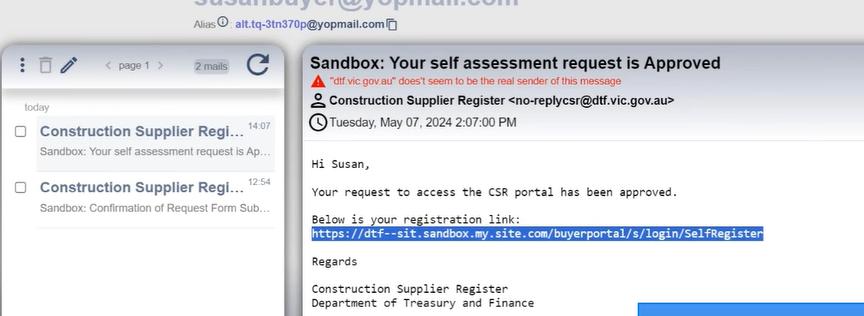 The link will direct the buyer to enter their email and setup the new password.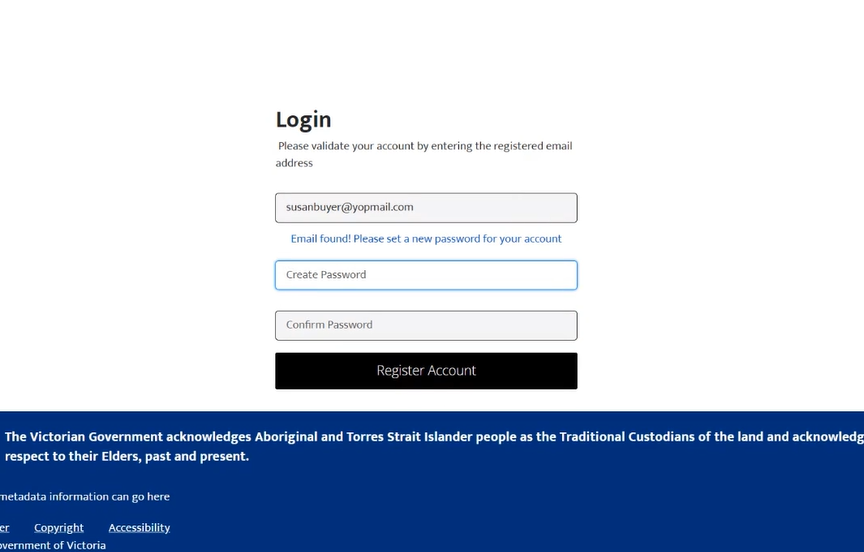 

Once they setup the password, They will be able to login to the buyer portal 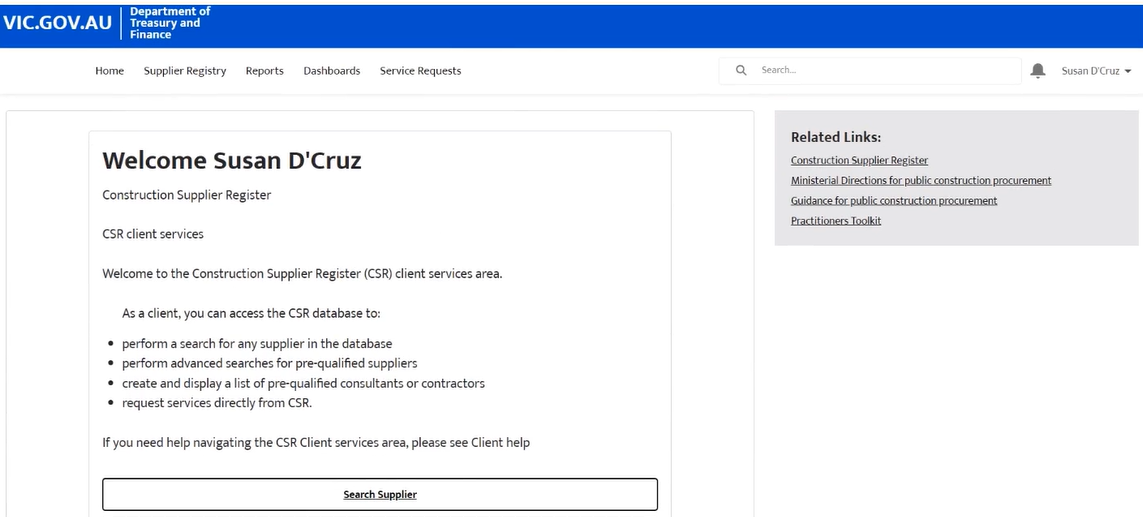 